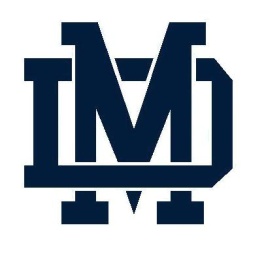               MATER DEI KNIGHTS       2016 SOCCER SCHEDULE              MATER DEI KNIGHTS       2016 SOCCER SCHEDULE              MATER DEI KNIGHTS       2016 SOCCER SCHEDULE              MATER DEI KNIGHTS       2016 SOCCER SCHEDULE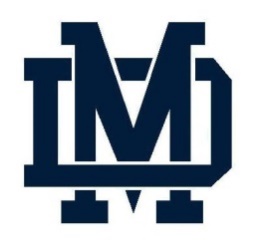 DATEDAYOPPONENTLOCATIONTIMECOMMENTSCOMMENTSClass DismissalBus Departs8/22/16MondayFreeburgSWIC Belleville5:00 P.M.WIN 4-1WIN 4-18/23/16TuesdayO’FallonBelleville West8:00 P.M.4063 Frank Scott Pkey W, Belleville, IL 622234063 Frank Scott Pkey W, Belleville, IL 622236:00 PM9/1/16ThursdayWesclinTrenton4:30 P.M.New Baden Park – NO JV GAMENew Baden Park – NO JV GAME3:30 PM9/3/16SaturdayCentralCentral10:00 A.M.Varsity First, then JVVarsity First, then JV9/6/16TuesdayWaterloo GibaultMater Dei5:00 P.M.9/10/16SaturdayHighland Mater Dei5:00 P.M.9/13/16TuesdayAltamontAltamont4:30 P.M.NO JV GAME   407 S Edwards St, Altamont, IL 62411NO JV GAME   407 S Edwards St, Altamont, IL 624112:30 pm2:40 PM9/15/16ThursdayMt. VernonMt. Vernon4:30 P.M.Lincoln Park – Veteran’s Memorial to 34th StreetLincoln Park – Veteran’s Memorial to 34th Street2:35 pm2:45 PM9/16/16FRIDAYHighland JV TourneyHIGHLANDTBDGlik Park - 12525 Sportsman Rd, Highland, IL Glik Park - 12525 Sportsman Rd, Highland, IL TBDTBD9/17/16SATURDAYHighland JV TourneyHIGHLANDTBDNATBD9/20/16TuesdayGreenvilleGreenville4:30 P.M.Corner of N Idler Ln & Jr High DrCorner of N Idler Ln & Jr High DrNA3:05 PM9/22/16ThursdayFreeburgMater Dei4:00 P.M.9/24/16SaturdayBelleville AlthoffMater Dei5:00 P.M.Game Time changeGame Time change9/26/16MondayWaterlooMater Dei4:15 P.M.9/28/16WednesdayAltonMater Dei5:00 P.M.9/29/16ThursdayHillsboroHillsboro4:30 P.M.Hillsboro Sports complex – 447 S Main, 62049Hillsboro Sports complex – 447 S Main, 620492:35 PM2:45 PM9/30/16FridayCentraliaCentralia4:30 pmRotary Park – 1419 S Perrine, Centralia, IL 62801Rotary Park – 1419 S Perrine, Centralia, IL 628012:45 pm3:00 pm10/1/16SaturdayTeutopolisTeutopolis11:00 A.M. T-Town Jr High – 904 W Water St, 62467 T-Town Jr High – 904 W Water St, 62467NA8:45 AM10/3/16MondayO’FallonO’Fallon5:30 pmJV ONLY GAMEJV ONLY GAME4:15 pm10/4/16TuesdayLebanonMater Dei4:00 P.M.Senior Night – Homecoming WeekSenior Night – Homecoming Week10/6/16ThursdayEast Richland HSOlneyTBD1200 E Laurel St, Olney, IL 624501200 E Laurel St, Olney, IL 6245010/7-141A REGIONAL WEEKTBDTBD